Публичное представление собственного педагогического опытатренера-преподавателя по лёгкой атлетикеМБУ ДО «ДЮСШ» Рузаевского муниципального районаКанаевой Натальи ЮрьевныОбоснование актуальности и перспективности опыта. Его значения для совершенствования учебно-воспитательного процесса.Актуальность опыта обусловлена тем, что перед спортивной педагогикой встает проблема все более полного изучения целесообразных способов и форм обучения спортсменов.Дальнейшее совершенствование системы подготовки может происходить как по пути увеличения объема и интенсивности нагрузки, так и по пути оптимизации самой методики, в частности, путем расширения игрового метода обучения.Применение игровых методов на занятиях придаёт учебно-воспитательному процессу привлекательную игровую форму с введением в неё одного или нескольких игровых элементов. Ими являются: игровой сюжет, сюжет-имитация, ролевые ситуации, соревнования с соблюдением определённых правил игры для достижения постановки цели. Игра становится тем доступным средством, которое способствует более быстрому освоению знаниями. Я стремлюсь всегда к тому, чтобы объяснение содержания игры было кратким и чётким, сопровождалось показом основных элементов, а иногда и пробным выполнением более сложных движений. Это позволяет сознательно подготовить ребят к преодолению возможных трудностей.  Подготовка легкоатлета — многогранный и сложный педагогический процесс, состоящий из трех взаимосвязанных компонентов: обучения, тренировки и воспитания, цель которого — обеспечить развитие и совершенствование знаний, умений, двигательных навыков и качеств, необходимых для овладения техникой легкоатлетических упражнений и достижения предусмотренных планом и программой результатов. Подготовительный период имеет следующие задачи: повышение общей физической подготовленности; развитие двигательных качеств для избранного вида спорта; овладение техникой; освоение элементов тактики; воспитание морально-волевых качеств; повышение уровня теоретической подготовленности.Задача тренера-преподавателя - культивировать человеческую личность, дать ей опору, чтобы стала она физически развитой, воспитанной и уверенной в себе.Формирование ведущей идеи опыта, условия возникновения, становления опыта.В течение 7 лет я работаю тренером преподавателем по лёгкой атлетике. Лёгкая атлетика - наиболее массовый вид спорта, способствующий всестороннему физическому развитию, так как объединяет распространённые и жизненно важные движения (ходьба, прыжки, бег,). Систематические занятия легкоатлетическими упражнениями развивают силу, быстроту, выносливость и другие качества, необходимые человеку в повседневной жизни.В системе физического воспитания лёгкая атлетика занимает главенствующее место благодаря разнообразию, доступности, дозируемости, а также её прикладному значению. В то же время лёгкая атлетика является научно-педагогической дисциплиной, и, следовательно, имеет свои методы и приёмы обучения и обеспечивает профессиональную подготовку в спортивных школах. Формирование комплекса знаний, умений и навыков в области лёгкой атлетики. Множество людей занимаются лёгкой атлетикой, которая проникла в самые отдалённые уголки земного шара, став одним из популярнейших видов спорта в мире. Почти все виды спорта, так или иначе, используют упражнения из лёгкой атлетики для подготовки спортсменов.Наличие теоретической базы опыта.Свои учебно-тренировочные занятия я провожу согласно программы спортивной подготовки для ДЮСШ: «Лёгкая атлетика» авторы А.И. Жилкин, В.С. Кузьмин, Е.В. Сидорчук. и своей рабочей программы.Многолетний процесс тренировки и соревнований спортсмена строится на основе следующих методических положений.Единая педагогическая система, обеспечивающая рациональную преемственность задач, средств, методов, организационных форм подготовки всех возрастных групп. Основным критерием эффективности многолетней подготовки является наивысший спортивный результат, достигнутый в оптимальных возрастных границах для данного вида спорта.Целевая направленность по отношению к высшему спортивному мастерству в процессе подготовки для всех возрастных групп.Оптимальное соотношение (соразмерность) различных сторон подготовленности спортсмена в процессе многолетней тренировки.Неуклонный рост объема средств общей и специальной подготовки, соотношение между которыми постепенно изменяется. Из года в год увеличивается объем, средств специальной подготовки по отношению к общему объему тренировочной нагрузки.Поступательное увеличение объема и интенсивности тренировочных и соревновательных нагрузок. Каждый период очередного годичного цикла должен начинаться и завершаться на более высоком уровне тренировочных нагрузок по сравнению с соответствующими периодами предыдущего годичного цикла.Строгое соблюдение постепенности в процессе использования тренировочных и соревновательных нагрузок, особенно в занятиях с детьми, подростками, так как всесторонняя подготовленность неуклонно повышается лишь в том случае, если тренировочные и соревновательные нагрузки на всех этапах многолетнего процесса полностью соответствуют его биологическому возрасту и индивидуальным возможностям спортсмена.Одновременное воспитание физических качеств спортсменов на всех этапах многолетней подготовки и преимущественное развитие отдельных качеств в возрастные периоды, наиболее благоприятные для этого. В школьные годы имеются возможности для развития всех физических качеств, если обеспечено эффективное педагогическое воздействие, которое, однако, не должно принципиально изменять закономерности возрастного развития тех или иных сторон двигательной функции человека.Основными формами проведения учебно-тренировочной работы со      своими воспитанниками в своей практике я считаю:- практические занятия и тренировки в соответствии с требованиями   программы для каждой группы по расписанию, утверждённому дирекцией школы;- индивидуальные занятия в соответствии   с планами и заданиями, установленными для спортсменов- проведение систематических медицинских осмотров- анализ научно методической литературы- педагогическое наблюдение- педагогический эксперимент- анализ протоколов соревнований- применение возрастных объемов повторных, относительно непродолжительных нагрузок, повышающихся интенсивности- комплексное, поэтапное развитие качеств, путем применения сначала скоростных и кратковременных скоростно-силовых упражнений, а за тем упражнений повышающих общую, а позже специальную выносливость- использование информации из интернета.В зависимости от этапа подготовки учебно-тренировочный процесс должен быть направлен на решение следующих основных задач:На базовом этапе в группах начальной подготовки: - укрепление здоровья;- привитие интереса к занятиям по лёгкой атлетике;- приобретение разносторонней физической подготовленности на основе комплексного применения упражнений из различных видов спорта, подвижных и спортивных игр;- овладение основами техники бега;- воспитание черт спортивного характера;- формирование должных норм общественного поведения;- выявление задатков, способностей и спортивной одаренности.На углубленном этапе в учебно-тренировочных группах:- укрепление здоровья;- повышение разносторонней физической и функциональной подготовленности;- приобретение соревновательного опыта;- приобретение навыков в организации и проведении соревнований по общей и специальной физической подготовке.Материально-техническое обеспечение: в зимнее время мы занимаемся в спортивном зале, в летнее время обеспечиваю условия для занятий на стадионе.Технология опыта. Система конкретных педагогических действий, содержание, методы, приемы воспитания и обучения.В своей педагогической деятельности я эффективно использую современные образовательные технологии: развивающее обучение, наглядное обучение, разно уровневое обучение, использования игровых здоровьесберегающих технологий.Спортивная тренировка как важнейшая составная часть системы подготовки спортсмена представляет собой специализированный педагогический процесс, основанный на использовании физических упражнений с целью достижения физического совершенства и высоких спортивных результатов путем воспитания, обучения и повышения функциональных возможностей спортсмена.Подготовленность включает кроме тренированности и другие составляющие спортивного мастерства: теоретические знания, психологическую установку на показ максимального результата͵ мобилизационную готовность к спортивной борьбе и т.д. В основу спортивной тренировки спортсмена положены две группы принципов. Первая группа охватывает общие принципы дидактики, характерные для любого процесса обучения и воспитания. К ним относятся научность, воспитывающий характер обучения, сознательность и активность, наглядность, прочность, систематичность и последовательность, доступность, индивидуальный подход в условиях коллективной работы. Вторая группа — специфические принципы спортивной тренировки, отражающие закономерные связи между тренировочными воздействиями и реакцией на них организма спортсмена, а также между различными составляющими содержания тренировочного процесса. Важно заметить, что для спортивной тренировки характерна направленность к достижению максимально доступных спортсмену результатов в избранном виде спорта͵ этим предопределяются все отличительные черты тренировочного процесса: его целевая направленность, состав средств и методов, особенности планирования, величина и характер применяемых нагрузок, особенности соревновательной деятельности и т.п.Устремленность к высшим достижениям требует использования более эффективных приемов тренировок, вариантов дозирования тренировочного процесса, применение очень высоких по объёму, особенностям и интенсивности тренировочных нагрузок, специальной системы отдыха, питания, восстановительных мероприятий. Опыт показывает, что лишь в данном случае возможно добиться результатов, отвечающих современному уровню, а они в настоящее время исключительно высоки.Необходимость гармонического физического развития личности обуславливает закономерную связь общей и специальной подготовки, их единство. Односторонняя специальная подготовка может привести к снижению уровня разносторонней функциональной подготовленности или однобокому развитию отдельных сторон подготовленности в ущерб другим. Общая подготовленность должна быть направлена, с одной стороны, на развитие качеств и совершенствование навыков и умений, которые опосредованно влияют на спортивную специализацию, а с другой стороны, разносторонняя подготовленность требует такой организации специальной тренировки, которая позволила бы ʼʼувязатьʼʼ имеющийся функциональный потенциал со спецификой конкретного вида легкой атлетики.Соотношение общей и специальной подготовленности определяется особенностями построения многолетних и круглогодичных тренировок, обуславливается также возрастом спортсмена, уровнем его спортивного мастерства, спортивной специализацией, индивидуальными особенностями, степенью тренированности, и она прежде всего служит задачам укрепления здоровья, повышения уровня физических качеств и функциональных возможностей применительно к разнообразным формам мышечной деятельности. В дальнейшем, по мере роста мастерства спортсмена это соотношение изменяется в сторону увеличения средств специальной подготовки, а сама общая подготовка все более приобретает вспомогательный характер. 
Колебания в соотношении и направлении общей и специальной подготовки могут значительно варьировать, и от того, насколько правильно Я сумела спланировать это соотношение, зависят уровень и темпы роста результатов у каждого конкретного спортсмена.Трудоемкость.При определении объема и интенсивности тренировочных нагрузок, обеспечивающих оптимальный эффект адаптации, возможно два пути. Первый -- интенсивный путь, заключающийся в дальнейшем возрастании суммарных объемов тренировочных нагрузок. На этом пути возможности дальнейшего спортивного роста для высококвалифицированных спортсменов к настоящему времени оказываются практически исчерпаны. Более перспективным с точки зрения дальнейшего прогресса в мировом спорте является второй вариант -- путь интенсификации тренировочной деятельности. На этом пути при сохранении уже достигнутых (почти предельных) объемов тренировочной нагрузки предлагается такое сочетание высокоинтенсивных, развивающих нагрузок с нагрузками поддерживающими, сохраняющими достигнутый уровень функционирования нужных систем, которое создает наилучшие условия для достижения спортивного успеха.Имеющийся опыт подготовки сильнейших спортсменов показывает возможность ежегодного прироста общего объема тренировочной нагрузки на 20 %. У молодых спортсменов это увеличение возможно на 40 -- 50 % в зависимости от вида легкой атлетики и его индивидуальных особенностей адаптироваться к ней. Естественно, возрастает интенсивность упражнений, которая выражается в увеличении объема нагрузки, выполняемой с предельной и около предельной скоростью в беге; в увеличении длины и высоты прыжков; в более энергичном, повышенном темпе и ритме специальных упражнений. Одним из показателей интенсивности спортивных нагрузок является рост количества соревнований.Анализ результативности.За годы работы в ДЮСШ у меня ни разу не было сомнения в правильности выбора профессии. Я стремлюсь воплотить в жизнь намеченные мною планы. Работая по этой методике уже несколько лет, я добилась хороших результатов. Мои воспитанники стали неоднократными победителями и призерами всероссийских, городских и республиканских соревнований по лёгкой атлетике (бег, спортивная ходьба)О результатах моей работы можно судить по результатам выступления моих учеников на соревнованиях. За 2017-2020 годы ребята показали следующие результаты:Наглядное приложение.Победители и призеры ВСЕРОССИЙСКИХ,  РЕСПУБЛИКАНСКИХ соревнований по лёгкой атлетике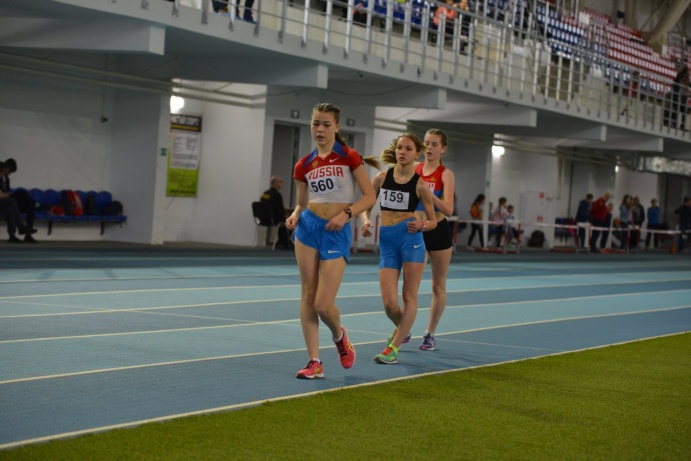 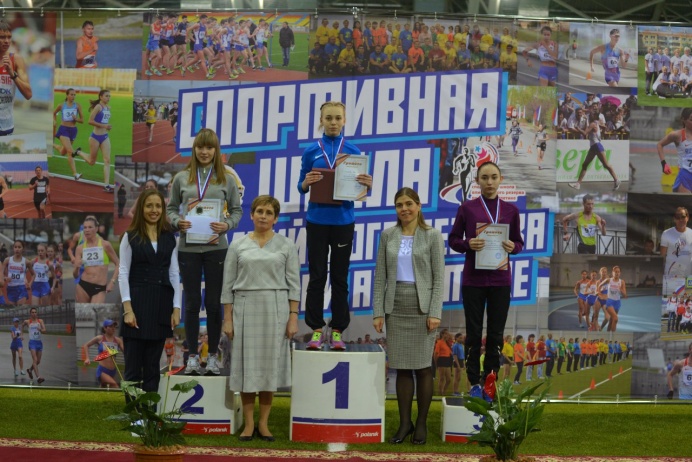 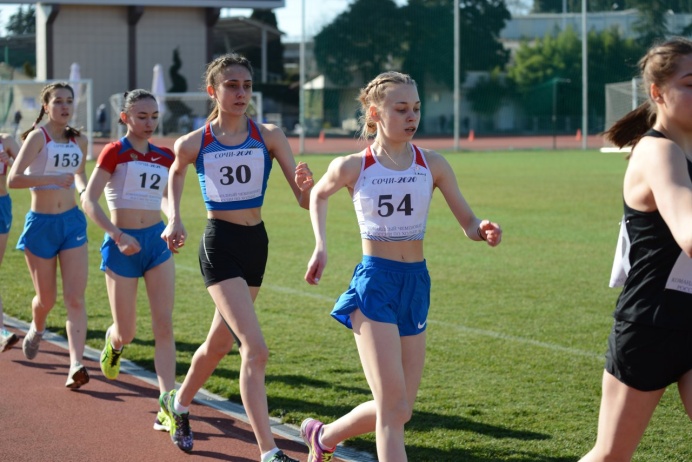 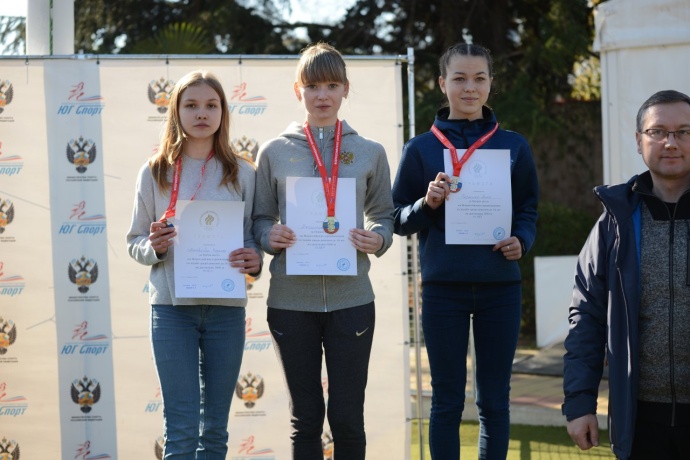 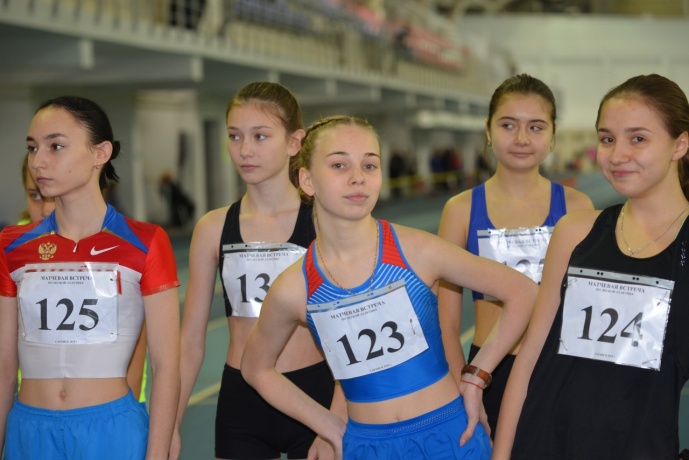 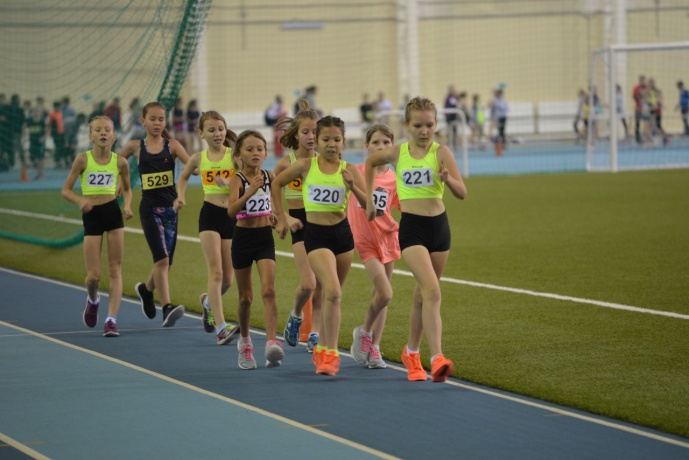 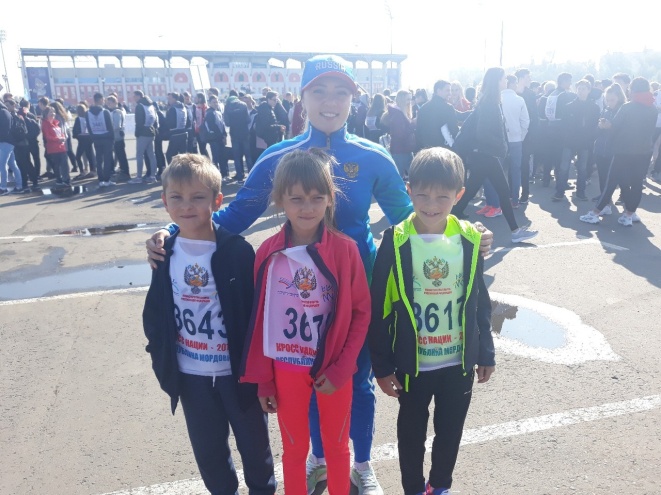 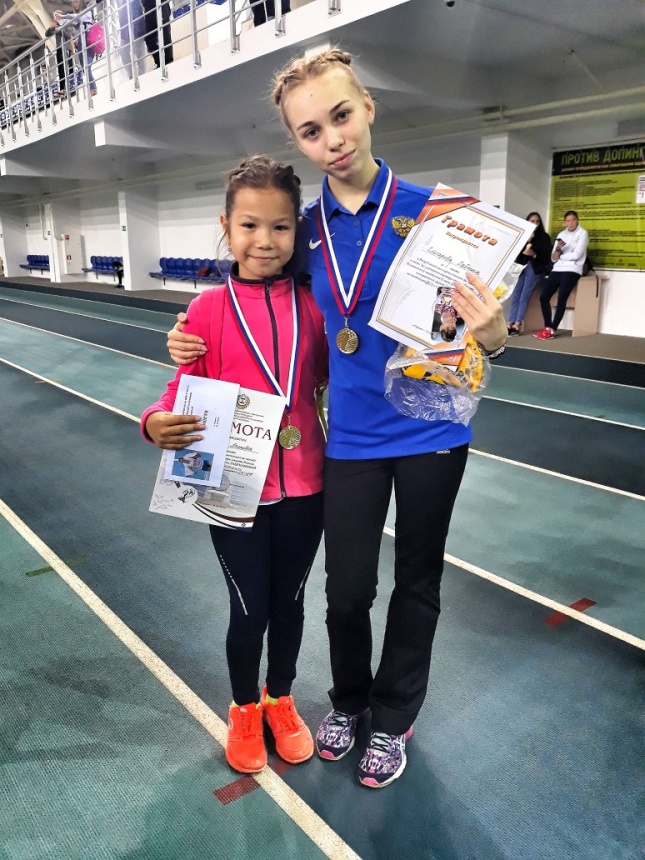 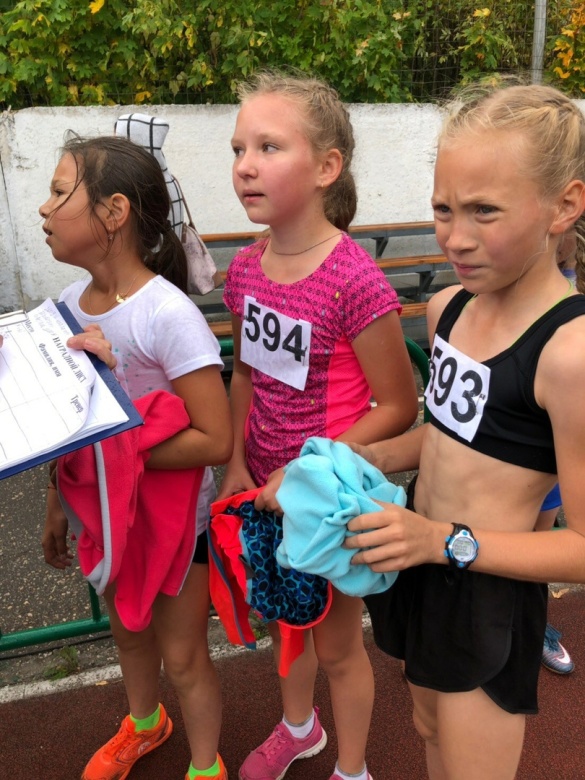 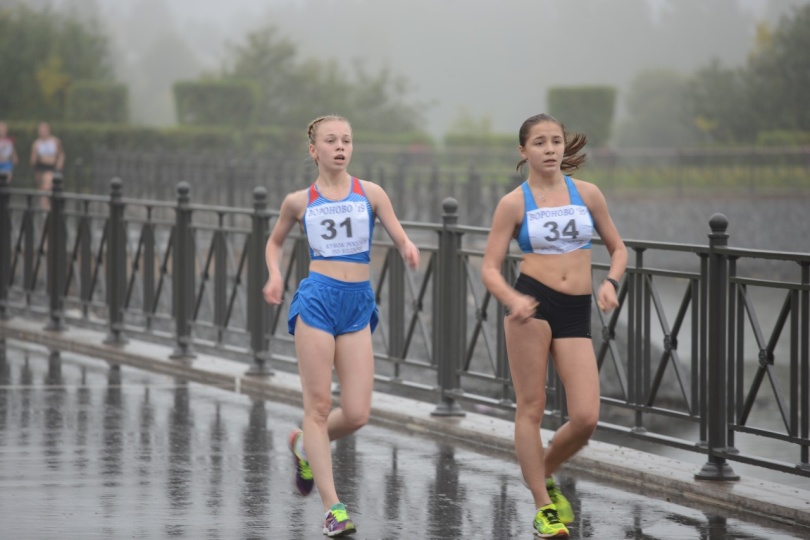 СоревнованияДата и местопроведенияПобедители23-24.12.2017г. СаранскЧемпионат и Первенство РМ по л.а в помещение кубок И.А. Фатькина 2003-2004Першина Анна 2 2 место30.12.2017г. СаранскОткрытый Чемпионат и Первенство Мордовии по спортивной ходьбе 2005-2006Першина Надежда3 место17.09.2017г. БуйВсероссийские соревнования по спортивной ходьбе 2004-2005Першина Надежда2 место17-18.05.2017г.о. СаранскОткрытый Чемпиона и Первенство РМ по л.а2002 и ст (1500м)Ефремова Алёна3 место22.04.2017г. СаранскВсероссийский турнир «Кубок школы№27 по спортивной ходьбе» 2004-2005Першина Надежда3 место24.05.2017с. НовотроицкоеЧемпионат и Первенство РМ по бегу 2004 и стЕфремова Алёна2 место2017гг. СаранскРеспубликанские соревнования по бегу «Кубок Мордовии»2004-2005Ефремова Алёна2 место17-18.05.2017г.о. СаранскОткрытый Чемпиона и Первенство РМ по л.а2002 и ст (3км)Ефремова Алёна2 место16.09.2019г. СаранскВсероссийский день бега «Кросс-Нации-2017»2001 и ст (5км)Ефремова Алёна2 место5.11.2017г. СаранскКубок Мордовии по бегу 2005-2006Ефремова Алёна1 место23-24.12.2017г.СаранскЧемпионат и Первенство РМ по л.а 2003-2004 (800м)Ефремова Алёна3 место19-20.05.2018г.о. СаранскЧемпионат и Первенство РМ по л.а 2003-2004 (1500м)Ефремова Алёна3 место10.02.2018г.СаранскРеспубликанские соревнования по бегу «Кубок Мордовии»2005-2006(800м)Ефремова Алёна2 место16.09.2018г. БуйВсероссийские соревнования по спортивной ходьбе 2005-2006Слесарева Сабина1 место28.04.2018г.СаранскВсероссийский турнир «Кубок школы№27 по спортивной ходьбе» 2005-2006Першина Анна3 место28.04.2018с. НовотроицкЧемпионат и Первенство РМ по бегу 2001-2002Павкина Ирина2 место19.20.05.2018Г. СаранскЧемпионат и Первенство РМ по л.а 2003-2004Першина Анна2 место22-23.12.2018г. СаранскЧемпионат и ПервенствоРМ по л.а. в помещение 2000-2001 (1500м)Павкина Ирина1 место19-20.05.2018г.о. СаранскЧемпионат и Первенство РМ по л.а 2003-2004 (3000м)Ефремова Алёна1 место3.11.2018г. СаранскОткрытый Кубок Мордовии побегу 2000-2001Павкина Ирина1 место15.09.2019г. СаранскВсероссийский день бега «Кросс-Нации-2018»2002 и ст (5км)Ефремова Алёна1 место3.11.2018г. СаранскОткрытый Кубок Мордовии по бегу 2004-2005 (1500м)Ефремова Алёна2 место11.18.2018г. СаранскМатчевая встреча по лёгкой атлетике(бег) 2004-2005 (1500м)Ефремова Алёна1 место22-23.12.2018г. СаранскЧемпионат и ПервенствоРМ по л.а. в помещение 2004-2005 (1500м)Ефремова Алёна2 место22-23.12.2018г. СаранскЧемпионат и ПервенствоРМ по л.а. в помещение 2000-2001 (3000м)Павкина Ирина1 место22-23.12.2018г. СаранскЧемпионат и ПервенствоРМ по л.а. в помещение 2004-2005 (3000м)Ефремова Алёна1 место9.09.2018г. СаранскЛёгкоатлетический пробег памяти П.Г. Болотникова 2003-2004Ефремова Алёна1 место9.02.2019г. СаранскРеспубликанские соревнования по бегу 2004-2005 (1500м)Ефремова Алёна2 место17-18.05.2019г. о. СаранскЧемпионат и ПервенствоРМ по л.а. 2000-2001(1500м)Павкина Ирина2 место17-18.05.2019г. о. СаранскЧемпионат и ПервенствоРМ по л.а. 2000-2001(3000м)Павкина Ирина2 место28-29.2019г.о. СаранскЧемпионат и ПервенствоРМ по л.а. в помещение 2001-2002 (3000м)Павкина Ирина3 место21.09.2019г. СаранскВсероссийский день бега «Кросс-Нации-2019»2000-2001 (15км)Павкина Ирина1 место19.04.2019г. ПензаМатчевая встреча по л.а. между городами Поволжья спортивная ходьба 2004-2005Першина Анна2 место21.09.2019г. СаранскВсероссийский день бега «Кросс-Нации-2019»2002 и старшеЕфремова Алёна1 место2019гг. ПензаМатчевая встреча по лёгкой атлетике между городами Поволжья (бег) 2004-2005 (1500м)Ефремова Алёна2 место19.04.2019г. ПензаМатчевая встреча по л.а. между городами Поволжья 2001 и стПавкина Ирина2 место20.04.2019с. НовотроицкоеЧемпионат и Первенство РМ по бегу 2000-2001Павкина Ирина1 место20.04.2019с. НовотроицкоеЧемпионат и Первенство РМ по бегу 2004-2005Першина Анна2 место11.05.2019г. СаранскВсероссийский турнир «Кубок школы№27 по спортивной ходьбе» 2008 г и млАмиржанова Аэлита3 место2019гг. ПензаВсероссийские соревнования по л.а. «Первый в России» 2004-2005Першина Анна1 место11.05.2019г. СаранскВсероссийский турнир «Кубок школы№27 по спортивной ходьбе» 2004-2005Першина Анна3 место27.04. 2019г. ИжевскВсероссийские соревнования по ходьбе памяти ЗМС Г.А. СкурыгинаПершина Анна1 место1-3 марта 2019г. ПензаВсероссийские соревнования по л.а. «Чемпионы для России» 2004-2005Слесарева Сабина1 место15-16.06.2019г. ЧебоксарыПервенство России по ходьбе на дистанции 5 км (2002-2003)Слесарева Сабина2 место17 февраля 2019г. СочиВсероссийские соревнования среди девушек 18 лет по ходьбеСлесарева Сабина3 место2019г. ПензаВсероссийские соревнования по л.а. «Первый в России» 2004-2005Першина Надежда3 место17-18.2020г. СочиВсероссийские соревнования по ходьбе среди девушек до 16 лет Першина Анна2 место2020гг. ПензаВсероссийские соревнования по лёгкой атлетике «Чемпионы для России» 2005-2006Ефремова Алёна3 место19-20.09.2020г. ЧелябинскМежрегиональные соревнования по ходьбе среди девушек до 16 лет  1 место